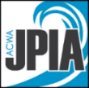 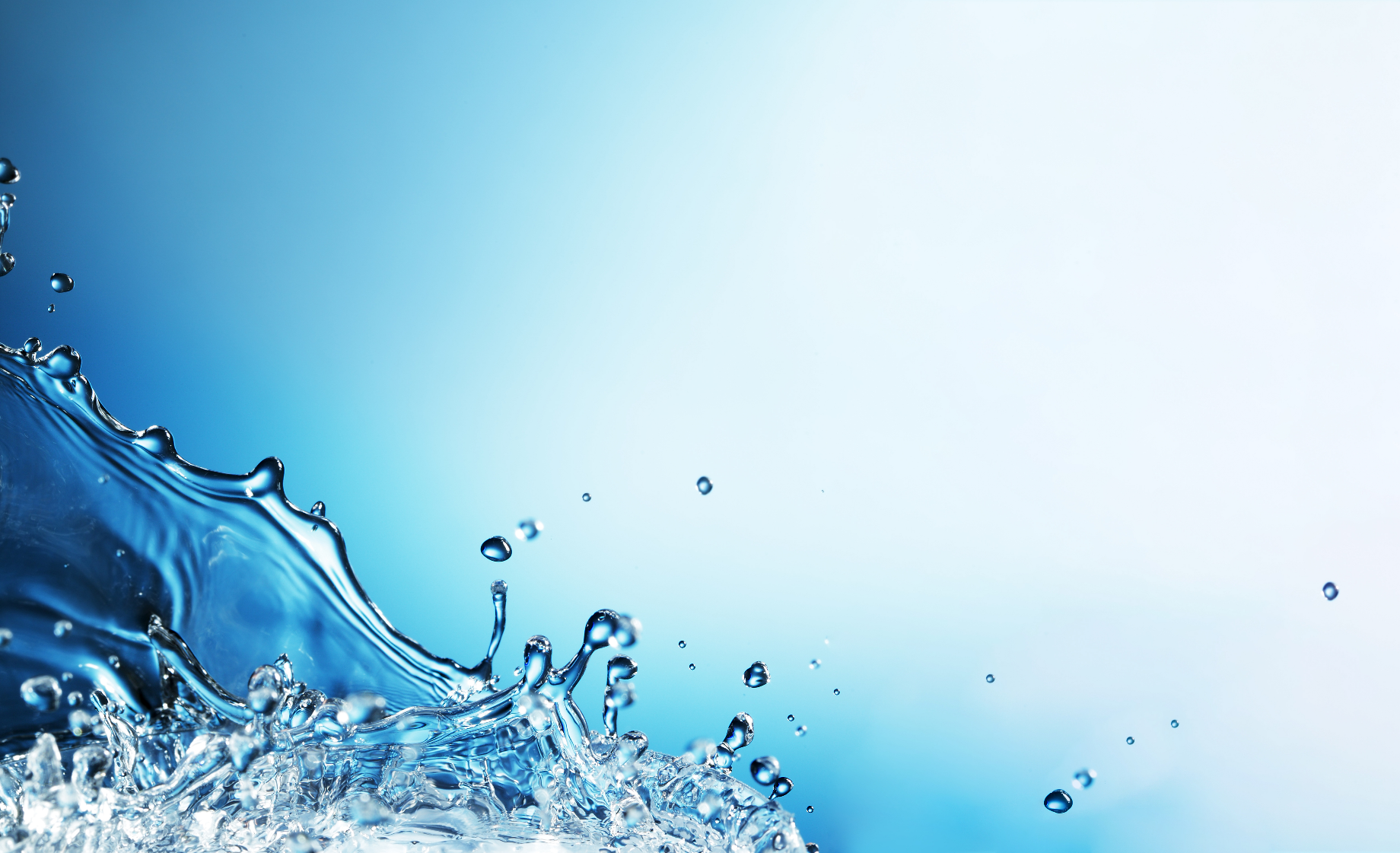 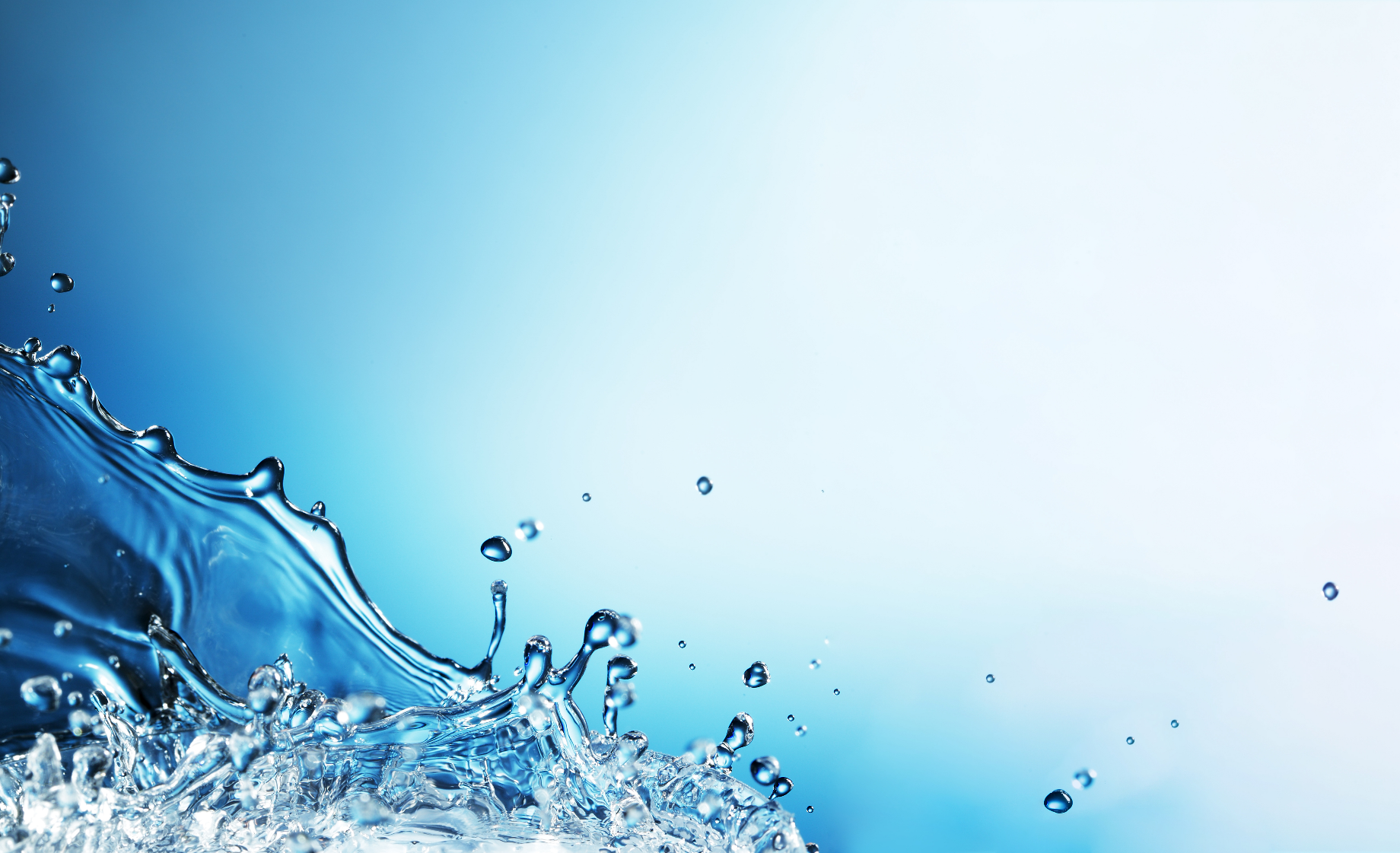 _____________________________________________________ (name of individual)has been designated as an “Authorized” Industrial Vacuum Truck and Equipment Operator by______________________________________________________ (name of employer) based on the individual’s training, experience, and demonstrated skills in the following: Industrial Vacuum Truck and Equipment Basics Training (Video/Classroom)Industrial Vacuum Truck and Equipment Checklist RequirementsIndustrial Vacuum Truck and Equipment Operating Safety PrecautionsPPE and Pre-Job and RequirementsSafety Precautions and Special SituationsEquipment Safety QuizHands-on Truck and Equipment Use EvaluationTraining Requirements required by the employer:Initial training before assignment and authorizationRecertification required every three years  Additional refresher training based on performance, near-misses, or accidents Operator Evaluation							Date Evaluated / Passed byEmployee understands equipment instructions and limitations.   		_____		_____Employee can smoothly operate/position truck in forward and reverse.   	_____		_____Employee can conduct equipment checklist and pre-job inspection.   	_____		_____Employee understands all equipment warnings and caution decals.	_____		_____Employee can inspect/connect all hoses and attachments.   		_____		_____Employee can safely operate equipment and attachments.   		_____		_____Employee sets up safe site and work area.					_____		_____Employee dons/doffs all required PPE.					_____		_____Employee can safely load/unload equipment.				_____		_____Employee can safely operate emergency shutoff.				_____		_____Employee safely fuels truck.							_____		_____Employee can clean, park, and secure truck and equipment.		_____		_____Equipment trained on and authorized to operate: (list manufacturer, make and model no.):__________________________________________________________________________________________________________________________________________________Evaluated and Designated by:Signature ____________________________________________________ Date ___________Name ______________________________________ Title ____________________________Signature of Individual assigned as an “Authorized” Equipment Operator:_____________________________________Title ___________________ Date ___________